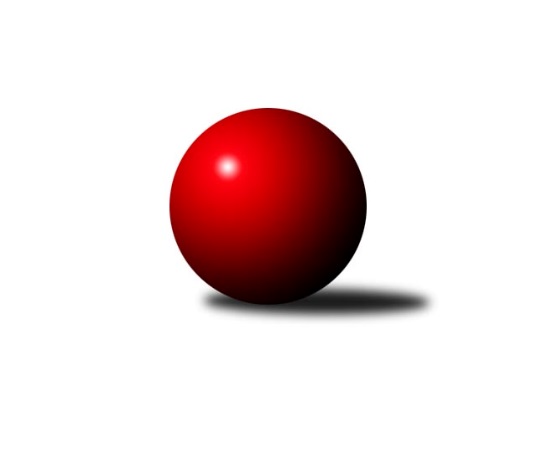 Č.7Ročník 2021/2022	16.7.2024 Přebor Plzeňského kraje 2021/2022Statistika 7. kolaTabulka družstev:		družstvo	záp	výh	rem	proh	skore	sety	průměr	body	plné	dorážka	chyby	1.	TJ Sokol Zahořany	7	6	1	0	42.0 : 14.0 	(99.5 : 68.5)	2685	13	1857	829	38.9	2.	SK Škoda VS Plzeň B	7	4	2	1	35.0 : 21.0 	(90.5 : 77.5)	2806	10	1937	869	41.9	3.	TJ Slavoj Plzeň B	6	4	1	1	33.0 : 15.0 	(87.0 : 57.0)	2899	9	1999	900	45.8	4.	TJ Sokol Kdyně B	7	4	1	2	31.0 : 25.0 	(84.0 : 84.0)	2739	9	1897	842	44.1	5.	TJ Sokol Újezd sv. Kříže	6	4	0	2	28.0 : 20.0 	(74.0 : 70.0)	2802	8	1934	868	47.7	6.	TJ Sokol Plzeň V A	6	3	0	3	24.0 : 24.0 	(71.5 : 72.5)	2677	6	1860	817	54.2	7.	TJ Sokol Plzeň V B	6	2	1	3	25.0 : 23.0 	(76.5 : 67.5)	2742	5	1919	823	58.5	8.	TJ Sokol Díly A	6	2	0	4	22.0 : 26.0 	(75.5 : 68.5)	2800	4	1946	854	57	9.	TJ Dobřany B	6	2	0	4	19.0 : 29.0 	(65.5 : 78.5)	2837	4	1988	848	52.8	10.	TJ Havlovice B	6	1	0	5	15.0 : 33.0 	(60.0 : 84.0)	2437	2	1735	701	67.7	11.	TJ Sokol Pec pod Čerchovem	7	0	0	7	6.0 : 50.0 	(56.0 : 112.0)	2493	0	1765	728	74Tabulka doma:		družstvo	záp	výh	rem	proh	skore	sety	průměr	body	maximum	minimum	1.	TJ Sokol Zahořany	4	3	1	0	23.0 : 9.0 	(55.5 : 40.5)	2650	7	2721	2565	2.	TJ Slavoj Plzeň B	4	3	0	1	23.0 : 9.0 	(60.0 : 36.0)	3117	6	3198	3021	3.	TJ Sokol Újezd sv. Kříže	4	3	0	1	22.0 : 10.0 	(52.5 : 43.5)	2508	6	2562	2468	4.	TJ Sokol Kdyně B	3	2	1	0	15.0 : 9.0 	(39.5 : 32.5)	3113	5	3186	3050	5.	TJ Sokol Díly A	2	2	0	0	16.0 : 0.0 	(35.0 : 13.0)	2596	4	2665	2527	6.	TJ Sokol Plzeň V B	3	2	0	1	17.0 : 7.0 	(42.0 : 30.0)	3070	4	3177	2921	7.	TJ Sokol Plzeň V A	4	2	0	2	17.0 : 15.0 	(50.5 : 45.5)	3166	4	3272	3082	8.	TJ Dobřany B	4	2	0	2	15.0 : 17.0 	(44.5 : 51.5)	2464	4	2531	2406	9.	SK Škoda VS Plzeň B	2	1	1	0	12.0 : 4.0 	(29.5 : 18.5)	3017	3	3028	3006	10.	TJ Havlovice B	2	0	0	2	6.0 : 10.0 	(26.0 : 22.0)	2379	0	2451	2306	11.	TJ Sokol Pec pod Čerchovem	3	0	0	3	4.0 : 20.0 	(29.0 : 43.0)	2227	0	2283	2181Tabulka venku:		družstvo	záp	výh	rem	proh	skore	sety	průměr	body	maximum	minimum	1.	SK Škoda VS Plzeň B	5	3	1	1	23.0 : 17.0 	(61.0 : 59.0)	2764	7	3115	2463	2.	TJ Sokol Zahořany	3	3	0	0	19.0 : 5.0 	(44.0 : 28.0)	2697	6	3141	2436	3.	TJ Sokol Kdyně B	4	2	0	2	16.0 : 16.0 	(44.5 : 51.5)	2646	4	3250	2315	4.	TJ Slavoj Plzeň B	2	1	1	0	10.0 : 6.0 	(27.0 : 21.0)	2790	3	3054	2525	5.	TJ Sokol Plzeň V A	2	1	0	1	7.0 : 9.0 	(21.0 : 27.0)	2433	2	2592	2273	6.	TJ Sokol Újezd sv. Kříže	2	1	0	1	6.0 : 10.0 	(21.5 : 26.5)	3097	2	3137	3056	7.	TJ Havlovice B	4	1	0	3	9.0 : 23.0 	(34.0 : 62.0)	2451	2	2862	2190	8.	TJ Sokol Plzeň V B	3	0	1	2	8.0 : 16.0 	(34.5 : 37.5)	2633	1	2933	2447	9.	TJ Dobřany B	2	0	0	2	4.0 : 12.0 	(21.0 : 27.0)	3023	0	3028	3018	10.	TJ Sokol Díly A	4	0	0	4	6.0 : 26.0 	(40.5 : 55.5)	2852	0	3097	2436	11.	TJ Sokol Pec pod Čerchovem	4	0	0	4	2.0 : 30.0 	(27.0 : 69.0)	2560	0	2851	2313Tabulka podzimní části:		družstvo	záp	výh	rem	proh	skore	sety	průměr	body	doma	venku	1.	TJ Sokol Zahořany	7	6	1	0	42.0 : 14.0 	(99.5 : 68.5)	2685	13 	3 	1 	0 	3 	0 	0	2.	SK Škoda VS Plzeň B	7	4	2	1	35.0 : 21.0 	(90.5 : 77.5)	2806	10 	1 	1 	0 	3 	1 	1	3.	TJ Slavoj Plzeň B	6	4	1	1	33.0 : 15.0 	(87.0 : 57.0)	2899	9 	3 	0 	1 	1 	1 	0	4.	TJ Sokol Kdyně B	7	4	1	2	31.0 : 25.0 	(84.0 : 84.0)	2739	9 	2 	1 	0 	2 	0 	2	5.	TJ Sokol Újezd sv. Kříže	6	4	0	2	28.0 : 20.0 	(74.0 : 70.0)	2802	8 	3 	0 	1 	1 	0 	1	6.	TJ Sokol Plzeň V A	6	3	0	3	24.0 : 24.0 	(71.5 : 72.5)	2677	6 	2 	0 	2 	1 	0 	1	7.	TJ Sokol Plzeň V B	6	2	1	3	25.0 : 23.0 	(76.5 : 67.5)	2742	5 	2 	0 	1 	0 	1 	2	8.	TJ Sokol Díly A	6	2	0	4	22.0 : 26.0 	(75.5 : 68.5)	2800	4 	2 	0 	0 	0 	0 	4	9.	TJ Dobřany B	6	2	0	4	19.0 : 29.0 	(65.5 : 78.5)	2837	4 	2 	0 	2 	0 	0 	2	10.	TJ Havlovice B	6	1	0	5	15.0 : 33.0 	(60.0 : 84.0)	2437	2 	0 	0 	2 	1 	0 	3	11.	TJ Sokol Pec pod Čerchovem	7	0	0	7	6.0 : 50.0 	(56.0 : 112.0)	2493	0 	0 	0 	3 	0 	0 	4Tabulka jarní části:		družstvo	záp	výh	rem	proh	skore	sety	průměr	body	doma	venku	1.	TJ Sokol Zahořany	0	0	0	0	0.0 : 0.0 	(0.0 : 0.0)	0	0 	0 	0 	0 	0 	0 	0 	2.	TJ Sokol Plzeň V B	0	0	0	0	0.0 : 0.0 	(0.0 : 0.0)	0	0 	0 	0 	0 	0 	0 	0 	3.	TJ Sokol Díly A	0	0	0	0	0.0 : 0.0 	(0.0 : 0.0)	0	0 	0 	0 	0 	0 	0 	0 	4.	TJ Sokol Plzeň V A	0	0	0	0	0.0 : 0.0 	(0.0 : 0.0)	0	0 	0 	0 	0 	0 	0 	0 	5.	TJ Sokol Pec pod Čerchovem	0	0	0	0	0.0 : 0.0 	(0.0 : 0.0)	0	0 	0 	0 	0 	0 	0 	0 	6.	TJ Sokol Kdyně B	0	0	0	0	0.0 : 0.0 	(0.0 : 0.0)	0	0 	0 	0 	0 	0 	0 	0 	7.	TJ Sokol Újezd sv. Kříže	0	0	0	0	0.0 : 0.0 	(0.0 : 0.0)	0	0 	0 	0 	0 	0 	0 	0 	8.	SK Škoda VS Plzeň B	0	0	0	0	0.0 : 0.0 	(0.0 : 0.0)	0	0 	0 	0 	0 	0 	0 	0 	9.	TJ Dobřany B	0	0	0	0	0.0 : 0.0 	(0.0 : 0.0)	0	0 	0 	0 	0 	0 	0 	0 	10.	TJ Slavoj Plzeň B	0	0	0	0	0.0 : 0.0 	(0.0 : 0.0)	0	0 	0 	0 	0 	0 	0 	0 	11.	TJ Havlovice B	0	0	0	0	0.0 : 0.0 	(0.0 : 0.0)	0	0 	0 	0 	0 	0 	0 	0 Zisk bodů pro družstvo:		jméno hráče	družstvo	body	zápasy	v %	dílčí body	sety	v %	1.	Tomáš Benda 	TJ Sokol Zahořany 	7	/	7	(100%)	18	/	28	(64%)	2.	Pavel Troch 	TJ Sokol Plzeň V B 	6	/	6	(100%)	17.5	/	24	(73%)	3.	Radek Kutil 	TJ Sokol Zahořany 	6	/	7	(86%)	21	/	28	(75%)	4.	David Grössl 	TJ Sokol Zahořany 	6	/	7	(86%)	20.5	/	28	(73%)	5.	Jiří Dohnal 	TJ Sokol Kdyně B 	6	/	7	(86%)	17.5	/	28	(63%)	6.	Luboš Špís 	TJ Dobřany B 	5	/	6	(83%)	16	/	24	(67%)	7.	Jaroslav Pejsar 	TJ Sokol Plzeň V A 	5	/	6	(83%)	16	/	24	(67%)	8.	Miroslav Pivoňka 	TJ Sokol Újezd sv. Kříže 	5	/	6	(83%)	13	/	24	(54%)	9.	Lukáš Jaroš 	SK Škoda VS Plzeň B 	5	/	7	(71%)	16.5	/	28	(59%)	10.	Jan Pešek 	TJ Slavoj Plzeň B 	4	/	4	(100%)	12	/	16	(75%)	11.	Václav Praštil 	TJ Sokol Újezd sv. Kříže 	4	/	5	(80%)	14.5	/	20	(73%)	12.	Jiří Jílek 	TJ Sokol Díly A 	4	/	5	(80%)	14	/	20	(70%)	13.	Dominik Král 	TJ Sokol Plzeň V B 	4	/	5	(80%)	13.5	/	20	(68%)	14.	Tomáš Palka 	TJ Sokol Plzeň V B 	4	/	5	(80%)	12.5	/	20	(63%)	15.	Jakub Kovářík 	TJ Slavoj Plzeň B 	4	/	5	(80%)	12	/	20	(60%)	16.	Jaroslav Löffelmann 	TJ Sokol Kdyně B 	4	/	6	(67%)	18	/	24	(75%)	17.	František Bürger 	TJ Slavoj Plzeň B 	4	/	6	(67%)	15.5	/	24	(65%)	18.	Roman Drugda 	TJ Slavoj Plzeň B 	4	/	6	(67%)	15.5	/	24	(65%)	19.	Martin Karkoš 	TJ Sokol Plzeň V A 	4	/	6	(67%)	15	/	24	(63%)	20.	Jiří Punčochář 	TJ Sokol Plzeň V B 	4	/	6	(67%)	14	/	24	(58%)	21.	Jaroslav Dufek 	TJ Sokol Újezd sv. Kříže 	4	/	6	(67%)	11	/	24	(46%)	22.	Ljubica Müllerová 	SK Škoda VS Plzeň B 	4	/	7	(57%)	18	/	28	(64%)	23.	Ladislav Filek 	SK Škoda VS Plzeň B 	4	/	7	(57%)	16.5	/	28	(59%)	24.	Ivana Zíková 	SK Škoda VS Plzeň B 	4	/	7	(57%)	15	/	28	(54%)	25.	Václav Kuželík 	TJ Sokol Kdyně B 	4	/	7	(57%)	14	/	28	(50%)	26.	Michal Müller 	SK Škoda VS Plzeň B 	4	/	7	(57%)	12	/	28	(43%)	27.	Dana Kapicová 	TJ Sokol Díly A 	3	/	3	(100%)	8	/	12	(67%)	28.	Jaromír Byrtus 	TJ Sokol Díly A 	3	/	4	(75%)	7.5	/	16	(47%)	29.	Ivan Vladař 	TJ Sokol Plzeň V A 	3	/	5	(60%)	12.5	/	20	(63%)	30.	Jiří Götz 	TJ Sokol Kdyně B 	3	/	5	(60%)	8.5	/	20	(43%)	31.	Jan Dufek 	TJ Sokol Díly A 	3	/	6	(50%)	15	/	24	(63%)	32.	Jiří Benda ml.	TJ Sokol Zahořany 	3	/	6	(50%)	13.5	/	24	(56%)	33.	Petr Šabek 	TJ Sokol Újezd sv. Kříže 	3	/	6	(50%)	13	/	24	(54%)	34.	Jana Pytlíková 	TJ Sokol Kdyně B 	3	/	6	(50%)	13	/	24	(54%)	35.	Oldřich Jankovský 	TJ Sokol Újezd sv. Kříže 	3	/	6	(50%)	11.5	/	24	(48%)	36.	Jiří Baloun 	TJ Dobřany B 	3	/	6	(50%)	11	/	24	(46%)	37.	Jiří Zenefels 	TJ Sokol Zahořany 	3	/	6	(50%)	10	/	24	(42%)	38.	Jiří Šašek 	TJ Sokol Plzeň V A 	3	/	6	(50%)	9.5	/	24	(40%)	39.	Jana Kotroušová 	TJ Slavoj Plzeň B 	2	/	2	(100%)	5	/	8	(63%)	40.	Petr Ziegler 	TJ Havlovice B 	2	/	2	(100%)	5	/	8	(63%)	41.	Jaroslav Kutil 	TJ Sokol Zahořany 	2	/	3	(67%)	6	/	12	(50%)	42.	Petra Vařechová 	TJ Sokol Zahořany 	2	/	3	(67%)	4.5	/	12	(38%)	43.	Kamila Marčíková 	TJ Slavoj Plzeň B 	2	/	4	(50%)	10	/	16	(63%)	44.	Marek Eisman 	TJ Dobřany B 	2	/	5	(40%)	9.5	/	20	(48%)	45.	Jiří Pivoňka st.	TJ Havlovice B 	2	/	5	(40%)	9	/	20	(45%)	46.	Jaroslav Jílek 	TJ Sokol Díly A 	2	/	5	(40%)	9	/	20	(45%)	47.	Jiří Pivoňka ml.	TJ Havlovice B 	2	/	5	(40%)	8.5	/	20	(43%)	48.	Štěpánka Peštová 	TJ Havlovice B 	2	/	5	(40%)	8	/	20	(40%)	49.	Jiří Tauber 	TJ Sokol Plzeň V A 	2	/	6	(33%)	11.5	/	24	(48%)	50.	Karel Řezníček 	TJ Sokol Díly A 	2	/	6	(33%)	11	/	24	(46%)	51.	Lenka Psutková 	TJ Sokol Pec pod Čerchovem 	2	/	6	(33%)	8.5	/	24	(35%)	52.	Jan Lommer 	TJ Sokol Kdyně B 	2	/	7	(29%)	8	/	28	(29%)	53.	Karel Mašek 	TJ Slavoj Plzeň B 	1	/	1	(100%)	4	/	4	(100%)	54.	Ivana Lukášová 	TJ Havlovice B 	1	/	1	(100%)	4	/	4	(100%)	55.	Karel Majner 	SK Škoda VS Plzeň B 	1	/	1	(100%)	3	/	4	(75%)	56.	Jiří Vícha 	TJ Sokol Plzeň V A 	1	/	1	(100%)	3	/	4	(75%)	57.	Karel Konvář 	TJ Sokol Plzeň V B 	1	/	1	(100%)	3	/	4	(75%)	58.	Jan Ebelender 	TJ Dobřany B 	1	/	1	(100%)	2	/	4	(50%)	59.	Martin Krištof 	TJ Dobřany B 	1	/	1	(100%)	2	/	4	(50%)	60.	David Vincze 	TJ Slavoj Plzeň B 	1	/	2	(50%)	5	/	8	(63%)	61.	Jiří Havlovic 	TJ Sokol Zahořany 	1	/	2	(50%)	5	/	8	(63%)	62.	Tereza Housarová 	TJ Sokol Pec pod Čerchovem 	1	/	2	(50%)	4.5	/	8	(56%)	63.	Marta Kořanová 	TJ Sokol Kdyně B 	1	/	2	(50%)	4	/	8	(50%)	64.	Patrik Kolář 	TJ Sokol Plzeň V B 	1	/	2	(50%)	4	/	8	(50%)	65.	Josef Nedoma 	TJ Havlovice B 	1	/	3	(33%)	7	/	12	(58%)	66.	Karel Uxa 	SK Škoda VS Plzeň B 	1	/	3	(33%)	5.5	/	12	(46%)	67.	Hana Vosková 	TJ Slavoj Plzeň B 	1	/	3	(33%)	5	/	12	(42%)	68.	Václav Šesták 	TJ Dobřany B 	1	/	3	(33%)	4	/	12	(33%)	69.	Miroslav Lukáš 	TJ Havlovice B 	1	/	4	(25%)	7	/	16	(44%)	70.	Jakub Solfronk 	TJ Dobřany B 	1	/	4	(25%)	7	/	16	(44%)	71.	Martin Šubrt 	TJ Havlovice B 	1	/	4	(25%)	6	/	16	(38%)	72.	Daniel Kočí 	TJ Sokol Díly A 	1	/	4	(25%)	5	/	16	(31%)	73.	Jan Kapic 	TJ Sokol Pec pod Čerchovem 	1	/	5	(20%)	8.5	/	20	(43%)	74.	Petr Špaček 	TJ Sokol Pec pod Čerchovem 	1	/	5	(20%)	8.5	/	20	(43%)	75.	Jaroslav Knap 	TJ Sokol Plzeň V B 	1	/	5	(20%)	6	/	20	(30%)	76.	Gabriela Bartoňová 	TJ Havlovice B 	1	/	5	(20%)	5.5	/	20	(28%)	77.	Tomáš Kamínek 	TJ Sokol Újezd sv. Kříže 	1	/	6	(17%)	10	/	24	(42%)	78.	Otto Sloup 	TJ Dobřany B 	1	/	6	(17%)	9	/	24	(38%)	79.	Ivan Böhm 	TJ Sokol Pec pod Čerchovem 	1	/	7	(14%)	12	/	28	(43%)	80.	Iveta Kouříková 	TJ Sokol Díly A 	0	/	1	(0%)	2	/	4	(50%)	81.	Karel Jindra 	SK Škoda VS Plzeň B 	0	/	1	(0%)	1	/	4	(25%)	82.	Věra Horvátová 	TJ Sokol Újezd sv. Kříže 	0	/	1	(0%)	1	/	4	(25%)	83.	Jaroslava Löffelmannová 	TJ Sokol Kdyně B 	0	/	1	(0%)	1	/	4	(25%)	84.	Jitka Kutilová 	TJ Sokol Zahořany 	0	/	1	(0%)	1	/	4	(25%)	85.	Tereza Krumlová 	TJ Sokol Kdyně B 	0	/	1	(0%)	0	/	4	(0%)	86.	Filip Housar 	TJ Sokol Pec pod Čerchovem 	0	/	1	(0%)	0	/	4	(0%)	87.	Jiří Karlík 	TJ Sokol Plzeň V A 	0	/	1	(0%)	0	/	4	(0%)	88.	Lukáš Pittr 	TJ Sokol Díly A 	0	/	2	(0%)	4	/	8	(50%)	89.	Jan Kučera 	TJ Dobřany B 	0	/	2	(0%)	3	/	8	(38%)	90.	Miloslav Kolařík 	SK Škoda VS Plzeň B 	0	/	2	(0%)	3	/	8	(38%)	91.	Pavel Klik 	TJ Sokol Plzeň V A 	0	/	2	(0%)	2	/	8	(25%)	92.	Václav Hranáč 	TJ Slavoj Plzeň B 	0	/	2	(0%)	1	/	8	(13%)	93.	Václav Schiebert 	TJ Havlovice B 	0	/	2	(0%)	0	/	8	(0%)	94.	Pavel Kalous 	TJ Sokol Pec pod Čerchovem 	0	/	3	(0%)	3	/	12	(25%)	95.	Jaroslava Kapicová 	TJ Sokol Pec pod Čerchovem 	0	/	3	(0%)	2	/	12	(17%)	96.	Jindřich Mašek 	TJ Sokol Plzeň V A 	0	/	3	(0%)	2	/	12	(17%)	97.	Karel Ganaj 	TJ Sokol Plzeň V B 	0	/	5	(0%)	6	/	20	(30%)	98.	Karolína Janková 	TJ Sokol Pec pod Čerchovem 	0	/	5	(0%)	5	/	20	(25%)	99.	Jiřina Hrušková 	TJ Sokol Pec pod Čerchovem 	0	/	5	(0%)	4	/	20	(20%)Průměry na kuželnách:		kuželna	průměr	plné	dorážka	chyby	výkon na hráče	1.	Sokol Plzeň V, 1-4	3091	2130	960	57.6	(515.3)	2.	TJ Sokol Kdyně, 1-4	3086	2131	954	50.5	(514.4)	3.	TJ Slavoj Plzeň, 1-4	3038	2087	951	52.5	(506.4)	4.	SK Škoda VS Plzeň, 1-4	2954	2040	914	52.3	(492.4)	5.	TJ Sokol Zahořany, 1-2	2613	1799	813	40.0	(435.5)	6.	Sokol Díly, 1-2	2492	1728	763	61.3	(415.4)	7.	TJ Dobřany, 1-2	2464	1749	715	48.0	(410.8)	8.	TJ Sokol Újezd Sv. Kříže, 1-2	2464	1724	740	46.5	(410.7)	9.	Havlovice, 1-2	2383	1679	704	48.8	(397.3)	10.	Pec Pod Čerchovem, 1-2	2263	1607	656	73.2	(377.2)Nejlepší výkony na kuželnách:Sokol Plzeň V, 1-4TJ Sokol Plzeň V A	3272	7. kolo	Jaroslav Pejsar 	TJ Sokol Plzeň V A	581	7. koloTJ Sokol Kdyně B	3250	4. kolo	Martin Karkoš 	TJ Sokol Plzeň V A	580	7. koloTJ Sokol Plzeň V A	3187	4. kolo	Jiří Vícha 	TJ Sokol Plzeň V A	573	7. koloTJ Sokol Plzeň V B	3177	7. kolo	Václav Praštil 	TJ Sokol Újezd sv. Kříže	571	2. koloTJ Sokol Újezd sv. Kříže	3137	7. kolo	Jana Pytlíková 	TJ Sokol Kdyně B	565	4. koloTJ Sokol Plzeň V A	3121	5. kolo	Jaroslav Pejsar 	TJ Sokol Plzeň V A	563	5. koloTJ Sokol Plzeň V B	3113	4. kolo	Jaroslav Pejsar 	TJ Sokol Plzeň V A	562	4. koloSK Škoda VS Plzeň B	3092	2. kolo	Luboš Špís 	TJ Dobřany B	561	5. koloTJ Sokol Plzeň V A	3082	2. kolo	Jan Lommer 	TJ Sokol Kdyně B	560	4. koloTJ Sokol Újezd sv. Kříže	3056	2. kolo	Pavel Troch 	TJ Sokol Plzeň V B	560	7. koloTJ Sokol Kdyně, 1-4TJ Sokol Kdyně B	3186	6. kolo	Jaroslav Löffelmann 	TJ Sokol Kdyně B	566	6. koloTJ Sokol Kdyně B	3103	1. kolo	Jiří Götz 	TJ Sokol Kdyně B	563	6. koloTJ Sokol Díly A	3097	1. kolo	Luboš Špís 	TJ Dobřany B	561	6. koloTJ Slavoj Plzeň B	3054	3. kolo	Jaroslav Löffelmann 	TJ Sokol Kdyně B	559	1. koloTJ Sokol Kdyně B	3050	3. kolo	Jakub Kovářík 	TJ Slavoj Plzeň B	554	3. koloTJ Dobřany B	3028	6. kolo	Jiří Dohnal 	TJ Sokol Kdyně B	548	1. kolo		. kolo	Jiří Dohnal 	TJ Sokol Kdyně B	542	6. kolo		. kolo	Jan Dufek 	TJ Sokol Díly A	539	1. kolo		. kolo	Václav Kuželík 	TJ Sokol Kdyně B	536	3. kolo		. kolo	Václav Kuželík 	TJ Sokol Kdyně B	531	1. koloTJ Slavoj Plzeň, 1-4TJ Slavoj Plzeň B	3198	1. kolo	Jan Pešek 	TJ Slavoj Plzeň B	585	5. koloTJ Sokol Zahořany	3141	5. kolo	Roman Drugda 	TJ Slavoj Plzeň B	564	1. koloTJ Slavoj Plzeň B	3138	5. kolo	Ladislav Filek 	SK Škoda VS Plzeň B	563	1. koloSK Škoda VS Plzeň B	3115	1. kolo	František Bürger 	TJ Slavoj Plzeň B	559	2. koloTJ Slavoj Plzeň B	3109	7. kolo	Jiří Benda ml.	TJ Sokol Zahořany	558	5. koloTJ Slavoj Plzeň B	3021	2. kolo	David Grössl 	TJ Sokol Zahořany	557	5. koloTJ Sokol Díly A	2877	7. kolo	Radek Kutil 	TJ Sokol Zahořany	551	5. koloTJ Sokol Pec pod Čerchovem	2709	2. kolo	Jakub Kovářík 	TJ Slavoj Plzeň B	551	2. kolo		. kolo	Jakub Kovářík 	TJ Slavoj Plzeň B	544	5. kolo		. kolo	František Bürger 	TJ Slavoj Plzeň B	541	1. koloSK Škoda VS Plzeň, 1-4SK Škoda VS Plzeň B	3028	7. kolo	Pavel Troch 	TJ Sokol Plzeň V B	555	6. koloSK Škoda VS Plzeň B	3006	6. kolo	Tomáš Palka 	TJ Sokol Plzeň V B	550	6. koloTJ Sokol Plzeň V B	2933	6. kolo	Ivana Zíková 	SK Škoda VS Plzeň B	535	6. koloTJ Sokol Pec pod Čerchovem	2851	7. kolo	Lukáš Jaroš 	SK Škoda VS Plzeň B	532	7. kolo		. kolo	Ljubica Müllerová 	SK Škoda VS Plzeň B	526	7. kolo		. kolo	Lukáš Jaroš 	SK Škoda VS Plzeň B	523	6. kolo		. kolo	Michal Müller 	SK Škoda VS Plzeň B	519	7. kolo		. kolo	Ladislav Filek 	SK Škoda VS Plzeň B	515	6. kolo		. kolo	Ivan Böhm 	TJ Sokol Pec pod Čerchovem	514	7. kolo		. kolo	Ladislav Filek 	SK Škoda VS Plzeň B	500	7. koloTJ Sokol Zahořany, 1-2TJ Sokol Zahořany	2721	7. kolo	Tomáš Benda 	TJ Sokol Zahořany	491	1. koloTJ Sokol Zahořany	2709	1. kolo	Dominik Král 	TJ Sokol Plzeň V B	487	3. koloSK Škoda VS Plzeň B	2611	4. kolo	David Grössl 	TJ Sokol Zahořany	481	7. koloTJ Sokol Zahořany	2606	4. kolo	Jiří Benda ml.	TJ Sokol Zahořany	479	1. koloTJ Sokol Plzeň V A	2592	1. kolo	Jiří Tauber 	TJ Sokol Plzeň V A	475	1. koloTJ Sokol Kdyně B	2584	7. kolo	Jiří Benda ml.	TJ Sokol Zahořany	475	7. koloTJ Sokol Zahořany	2565	3. kolo	Jaroslav Pejsar 	TJ Sokol Plzeň V A	475	1. koloTJ Sokol Plzeň V B	2518	3. kolo	Radek Kutil 	TJ Sokol Zahořany	459	1. kolo		. kolo	Ivan Vladař 	TJ Sokol Plzeň V A	458	1. kolo		. kolo	Jana Pytlíková 	TJ Sokol Kdyně B	457	7. koloSokol Díly, 1-2TJ Sokol Díly A	2665	6. kolo	Karel Řezníček 	TJ Sokol Díly A	479	6. koloTJ Sokol Díly A	2527	5. kolo	Jiří Jílek 	TJ Sokol Díly A	468	6. koloTJ Havlovice B	2464	6. kolo	Martin Šubrt 	TJ Havlovice B	453	6. koloTJ Sokol Pec pod Čerchovem	2313	5. kolo	Jaromír Byrtus 	TJ Sokol Díly A	451	6. kolo		. kolo	Miroslav Lukáš 	TJ Havlovice B	440	6. kolo		. kolo	Jiří Jílek 	TJ Sokol Díly A	436	5. kolo		. kolo	Jaroslav Jílek 	TJ Sokol Díly A	436	6. kolo		. kolo	Dana Kapicová 	TJ Sokol Díly A	429	5. kolo		. kolo	Karel Řezníček 	TJ Sokol Díly A	424	5. kolo		. kolo	Dana Kapicová 	TJ Sokol Díly A	419	6. koloTJ Dobřany, 1-2SK Škoda VS Plzeň B	2539	3. kolo	Pavel Troch 	TJ Sokol Plzeň V B	471	1. koloTJ Dobřany B	2531	4. kolo	Lukáš Jaroš 	SK Škoda VS Plzeň B	453	3. koloTJ Sokol Zahořany	2514	2. kolo	Jiří Zenefels 	TJ Sokol Zahořany	448	2. koloTJ Dobřany B	2509	1. kolo	Tomáš Benda 	TJ Sokol Zahořany	447	2. koloTJ Sokol Plzeň V B	2447	1. kolo	Otto Sloup 	TJ Dobřany B	440	1. koloTJ Dobřany B	2408	3. kolo	Ljubica Müllerová 	SK Škoda VS Plzeň B	437	3. koloTJ Dobřany B	2406	2. kolo	Jakub Solfronk 	TJ Dobřany B	435	4. koloTJ Sokol Pec pod Čerchovem	2365	4. kolo	Luboš Špís 	TJ Dobřany B	433	4. kolo		. kolo	Jiří Baloun 	TJ Dobřany B	432	1. kolo		. kolo	Otto Sloup 	TJ Dobřany B	431	2. koloTJ Sokol Újezd Sv. Kříže, 1-2TJ Sokol Újezd sv. Kříže	2562	3. kolo	Petr Šabek 	TJ Sokol Újezd sv. Kříže	465	4. koloTJ Sokol Újezd sv. Kříže	2531	4. kolo	Jaroslav Dufek 	TJ Sokol Újezd sv. Kříže	453	3. koloTJ Slavoj Plzeň B	2525	6. kolo	Václav Praštil 	TJ Sokol Újezd sv. Kříže	452	4. koloTJ Sokol Újezd sv. Kříže	2470	6. kolo	David Vincze 	TJ Slavoj Plzeň B	447	6. koloTJ Sokol Újezd sv. Kříže	2468	5. kolo	Jiří Jílek 	TJ Sokol Díly A	445	3. koloTJ Sokol Díly A	2436	3. kolo	Oldřich Jankovský 	TJ Sokol Újezd sv. Kříže	441	4. koloTJ Sokol Kdyně B	2433	5. kolo	Petr Šabek 	TJ Sokol Újezd sv. Kříže	437	5. koloTJ Havlovice B	2288	4. kolo	Oldřich Jankovský 	TJ Sokol Újezd sv. Kříže	437	3. kolo		. kolo	Jakub Kovářík 	TJ Slavoj Plzeň B	436	6. kolo		. kolo	Miroslav Pivoňka 	TJ Sokol Újezd sv. Kříže	435	6. koloHavlovice, 1-2SK Škoda VS Plzeň B	2463	5. kolo	Josef Nedoma 	TJ Havlovice B	452	5. koloTJ Havlovice B	2451	5. kolo	Ljubica Müllerová 	SK Škoda VS Plzeň B	429	5. koloTJ Sokol Kdyně B	2315	2. kolo	Štěpánka Peštová 	TJ Havlovice B	423	5. koloTJ Havlovice B	2306	2. kolo	Jiří Pivoňka st.	TJ Havlovice B	422	2. kolo		. kolo	Jiří Pivoňka ml.	TJ Havlovice B	421	2. kolo		. kolo	Michal Müller 	SK Škoda VS Plzeň B	420	5. kolo		. kolo	Jiří Pivoňka ml.	TJ Havlovice B	410	5. kolo		. kolo	Lukáš Jaroš 	SK Škoda VS Plzeň B	410	5. kolo		. kolo	Ivana Zíková 	SK Škoda VS Plzeň B	407	5. kolo		. kolo	Martin Šubrt 	TJ Havlovice B	407	2. koloPec Pod Čerchovem, 1-2TJ Sokol Zahořany	2436	6. kolo	Jiří Tauber 	TJ Sokol Plzeň V A	463	3. koloTJ Sokol Pec pod Čerchovem	2283	6. kolo	Radek Kutil 	TJ Sokol Zahořany	456	6. koloTJ Sokol Plzeň V A	2273	3. kolo	Jaroslav Pejsar 	TJ Sokol Plzeň V A	417	3. koloTJ Sokol Pec pod Čerchovem	2217	3. kolo	Petr Špaček 	TJ Sokol Pec pod Čerchovem	416	6. koloTJ Havlovice B	2190	1. kolo	Tomáš Benda 	TJ Sokol Zahořany	414	6. koloTJ Sokol Pec pod Čerchovem	2181	1. kolo	Gabriela Bartoňová 	TJ Havlovice B	411	1. kolo		. kolo	David Grössl 	TJ Sokol Zahořany	411	6. kolo		. kolo	Jiří Havlovic 	TJ Sokol Zahořany	408	6. kolo		. kolo	Petr Špaček 	TJ Sokol Pec pod Čerchovem	401	1. kolo		. kolo	Miroslav Lukáš 	TJ Havlovice B	400	1. koloČetnost výsledků:	8.0 : 0.0	3x	7.0 : 1.0	10x	6.0 : 2.0	6x	5.0 : 3.0	1x	4.0 : 4.0	3x	3.0 : 5.0	4x	2.0 : 6.0	4x	1.0 : 7.0	3x	0.0 : 8.0	1x